Year 2 – Making musicEnjoyed teaching these lessons? Found a mistake? Share feedback at the-cc.io/feedback. Unit introductionIn this unit, learners will be using a computer to create music. They will listen to a variety of pieces of music and consider how music can make them think and feel. Learners will compare creating music digitally and non-digitally. Learners will look at patterns and purposefully create music.Overview of lessonsProgressionLearners should have experience of making choices on a tablet/computer, and they should be able to navigate within an application. Learners should also have some experience of patterns.This unit progresses students’ knowledge through listening to music and considering how music can affect how we think and feel. Learners will then purposefully create rhythm patterns and music.Please see the learning graph for this unit for more information about progression.Curriculum linksComputing national curriculum linksUse technology purposefully to create, organise, store, manipulate, and retrieve digital contentMusic national curriculum linksPlay tuned and untuned instruments musically  Listen with concentration and understanding to a range of high-quality live and recorded music  Experiment with, create, select, and combine sounds using the interrelated dimensions of musicEducation for a Connected World links Copyright and ownershipI know that the work I create belongs to me.AssessmentFormative assessmentAssessment opportunities are detailed in each lesson plan. The learning objective and success criteria are introduced in the slide deck at the beginning of each lesson and then reviewed at the end. Learners are invited to assess how well they feel they have met the learning objective using thumbs up, thumbs sideways, or thumbs down.
Subject knowledgeYou should be familiar with The Planets by Gustav Holst:BBC Ten Pieces (includes video recordings of the suite and music/digital art lesson plan ideas): www.bbc.co.uk/programmes/articles/14ZjT5yjnKQRdKVsqrLzk1x/mars-from-the-planets-by-gustav-holstGustav Holst’s The Planets : a guide – Classic FM: www.classicfm.com/composers/holst/pictures/holsts-planets-guideLearning to Listen: Gustav Holst’s The Planets – YourClassical: www.yourclassical.org/story/2014/02/10/gustav-holst-the-planets-on-learning-to-listenYou should also be familiar with musical terminology: BBC: www.bbc.co.uk/bitesize/subjects/zwxhfg8BBC Bitesize video (pulse and rhythm): www.bbc.co.uk/bitesize/clips/zmqn34jYou should be familiar with Chrome Music Lab (musiclab.chromeexperiments.com/About), including:The Song Maker tool (musiclab.chromeexperiments.com/Song-Maker)Saving and opening work in Chrome Music LabEnhance your subject knowledge to teach this unit through the following training opportunities:Online coursesGet Started Teaching Computing in Primary Schools: preparing to teach 5 - 11 year oldsResources are updated regularly - the latest version is available at: the-cc.io/curriculum.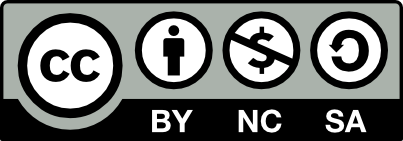 This resource is licensed by the Raspberry Pi Foundation under a Creative Commons Attribution-NonCommercial-ShareAlike 4.0 International license. To view a copy of this license, visit, see creativecommons.org/licenses/by-nc-sa/4.0/.LessonBrief overviewLearning objectives1  How music makes us feelIn this lesson learners will listen to and compare two pieces of music from The Planets by Gustav Holst. They will then use a musical description word bank to describe how this music generates emotions, i.e. how it makes them feel.To say how music can make us feelI can identify simple differences in pieces of musicI can describe music using adjectivesI can say what I do and don’t like about a piece of music2  Rhythms and patternsIn this lesson, learners will explore rhythm. They will create patterns and use those patterns as rhythms. They will use untuned percussion instruments and computers to hear the different rhythm patterns that they create.To identify that there are patterns in musicI can create a rhythm patternI can play an instrument following a rhythm patternI can explain that music is created and played by humans3  How music can be usedDuring this lesson, learners will explore how music can be used in different ways to express emotions and to trigger their imaginations. They will experiment with the pitch of notes to create their own piece of music, which they will then associate with a physical object — in this case, an animal.To experiment with sound using a computerI can connect images with soundsI can use a computer to experiment with pitchI can relate an idea to a piece of music4  Notes and tempoIn this lesson, learners will develop their understanding of music. They will use a computer to create and refine musical patterns.To use a computer to create a musical patternI can identify that music is a sequence of notesI can explain how my music can be played in different waysI can refine my musical pattern on a computer5  Creating digital musicIn this lesson, learners will choose an animal and create a piece of music using the animal as inspiration. They will think about their animal moving and create a rhythm pattern from that. Once they have defined a rhythm, they will create a musical pattern (melody) to go with it. To create music for a purposeI can create a rhythm which represents an animal I’ve chosenI can create my animal’s rhythm on a computerI can add a sequence of notes to my rhythm6  Reviewing and editing musicIn this lesson, learners will retrieve and review their work. They will spend time making improvements and then share their work with the class.To review and refine our computer workI can review my workI can explain how I changed my workI can listen to music and describe how it makes me feel